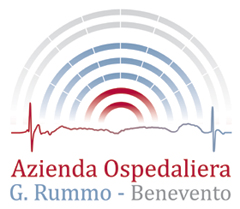 AZIENDA OSPEDALIERA “G. RUMMO”B E N E V E N T OOSPEDALE RILIEVO NAZIONALE (D.P.C.M. 23.4.93) D.E.A. DI II LIVELLO (L.R. 11.1.94 n. 2)VIA DELL’ANGELO, 1 - TEL. 0824 57111ESTRATTO VERBALE DIGARA N°3 DEL Ai fini della sua pubblicazione ai sensi dell’Art.29 comma 1 del D.Lgs. 50/2016***************GARA D’APPALTO MEDIANTE AVVISO DI MANIFESTAZIONE DI INTERESSE PER L’AFFIDAMENTO DELLA FORNITURA di MATERIALE DI CONSUMO per APPARECCHIATURA E.B. NEURO MIZAR DELL’AZIENDA OSPEDALIERA “GAETANO RUMMO” DI BENEVENTO-  FASC. ALFA 350/2017.L’anno duemilaDICIOTTO, il giorno 04 del mese di GENNAIO, presso gli uffici dell’Area Provveditorato/Economato, siti al 3° della Palazzina Amministrativa (pad.“Direzione e Servizi Generali”) dell’“Azienda Ospedaliera G. Rummo Via dell’Angelo, 1, Benevento,Premesso- che come risulta dal Verbale di Gara n. 1 a seguito dell'AVVISO PER MANIFESTAZIONE DI INTERESSE/OFFERTA per l’affidamento della fornitura di materiale di consumo per APPARECCHIATURA E.B. NEURO MIZAR e, contestuale invito alla ditta EB NEURO SPA, hanno fatto pervenire offerta le ditte EB NEURO SPA, FIAB SPA e SEI EMG SRL e che le schede tecniche di prodotto sono state trasmesse al Responsabile dell'Unità Operativa di Neuropsichiatria Infantile per procedere, in modo riservato, all’esame di quanto offerto:- che con nota prot. n. P.I. 4811 DEL 04/10/2017, il  Responsabile dell'Unità Operativa di Neuropsichiatria Infantile ha valutato quanto offerto dalle ditte nei seguenti termini:SEI EMG S.R.L. Le cuffie in questione sono congrue con la richiesta.EB NEURO-ATES Le cuffie in questione sono congrue con la richiesta. Non è presente l'offerta di connettore Touch Proof per l'attacco in testina; viene offerto connessione BASIS BE, ad informazione dello scrivente non compatibile con la testina. La medesima offerta sarebbe quindi da scartareFIAB S.P.A.Le cuffie in questione sono congrue con la richiesta. Non è presente chiara offerta di connettore Touch Proof  universale, per l'attacco in testina (presumibilmente  F5321D +F5310D); tra gli altri offerti presumibilmente compatibile con la testina quello indicato al codice F89661-X-MZ. Si precisa quindi che come da richiesta sarebbero necessari n. 4 connettori testina (n. 2 F5321D + n. 2 F5310D);- che alla luce della relazione tecnica, il Seggio di gara ha proceduto, con nota prot. 24008 del 31/10/2017, alla comunicazione alla ditta EB NEURO-ATES della esclusione ai sensi dell'articolo 76 co.1- 5 DLgs 50-2016;  - che la ditta EB NEURO-ATES, in data 20/10/2017, ha fatto pervenire ricorso avverso esclusione, per le motivazioni indicate nel medesimo atto allegato agli atti di ufficio;- che con nota del 24/10/2017 il ricorso della della succitata ditta è stato trasmesso al Responsabile dell'Unità Operativa di Neuropsichiatria Infantile per le valutazioni e/o osservazioni resesi necessarie.- che in data 27/10/2017-con nota prot. 4844, allegata agli atti di ufficio, il Responsabile dell'Unità Operativa di Neuropsichiatria Infantile, fa pervenire chiarimenti in merito alla non congruità della offerta tecnica della ditta EB NEURO-ATES.- che nota prot. 24008 del 31/10/2017, le osservazioni giusta nota prot. 4844, a firma  del Responsabile dell'Unità Operativa di Neuropsichiatria Infantile, sono trasmesse alla ditta EB NEURO-ATES.Il Seggio di gara in data odierna procede all'apertura delle buste contenenti l'offerta economica delle ditte  FIAB SPA e SEI EMG SRL ed in presenza di due offerte parimenti congrue procede all'aggiudicazione della gara de qua a favore della ditta SEI EMG, per avere offerto al prezzo più basso.FIRME DEI COMPONENTI LA COMMISSIONE(firmato) PRESIDENTE Dott.ssa Maria Nicoletta MERCURI(firmato) TESTIMONE  Giovanna De Marco  Collaboratore Amministrativo(firmato) SEGRETARIO Dott.ssa Laura ALFANO Assistente Amministrativo